 云南巧家包谷垴乡 周家坪小学 资料情况综览表2  基本信息收集2.1 地理位置：包谷垴乡周家坪小学位于巧家县包谷垴乡集镇东北面约26公里，距离巧家县城128公里，距离昭通市105公里。面积19.70平方公里，海拔1700米，年平均气温14.00℃，年降水量1200.00毫米，适宜种植玉米等农作物。 该村东邻会泽，南邻老店，西邻红箐，北邻鲁甸。风景优美，气候宜人。冬季较冷，可能会下雪。2.2 基础设施：教室：学校共6间教室，全部为班级占用6间，另有音乐、体育、美术功能室和科学实验室、图书室、阅览室各1间。体育设施：有硬化且标准的水泥地操场（但面积小），篮球架有1副，乒乓球桌较多。图书室： 有图书室和阅览室共1间。图书室现藏书量为4000册， 2018年均衡发展之际统一配置2200册。网络： 手机信号移动最好，联通次之，电信最差。另外，学校有网线并开通，无线网计划在下学期安装配置。办公室：办公室位于宿舍楼对面行政楼，主办公电脑两台，另外计算机功能室与办公室共用一间，共20台电脑且连接网络。有打印机两台可供使用。宿舍： 教师宿舍：学校现有1栋教师宿舍楼。每间宿舍有1个房间和1个洗手间（未配备厕所），宿舍通水可自己烧热水。有床，且保证每人1间宿舍宿舍一楼已安装热水器，可供洗澡。学生宿舍：无食堂： 学校新建食堂1间，暂时不知道何时投入使用（工程手续未完成）。食堂提供学生午餐，教师中午可和学生一起在食堂用餐，但晚上需要自理。交通：  线路车：周家坪小学通往包谷垴乡的交通较为不便，具体情况为山大沟深，弯路较多，没有固定的线路车。网约车：从周家坪小学前往会泽县的纸厂乡距离较近，可拼车。私家车和网约车较多。去往镇上的话需要提前联系师傅，一般会在早上6点就到学校接人。车辆开往巧家县，若只去镇上的话，需等下午时段该车返回时才能乘车返校。其他交通工具：学校老师在包谷垴乡或巧家县城有房子，周末可搭便车。2.3 学情信息：师生情况：教师：全校共9名教师。男教师6人，女教师3人。其中，在编教师6人，代课教师1人， 志愿者教师2人。教师年龄>40岁的有4人，30岁—40岁有1人，教师年龄< 30岁有4人（两名志愿者教师及两名学校老师）。学生：学前班人数22人，1年级19人，2年级27人，3年级35人，4年级46人，5年级61人。其中，留守儿童（父母一方外出打工）占比为40%左右，单亲儿童较少。3  项目内容信息：3.1 常规课程：语文、数学、思品和科学4门课程正常开展。音乐、体育和美术课程由学校安排全校教师共同担任教学（平均课时量），交叉担任开展，具体情况为：体育课程低年级段为每周4节，高年级段为每周3节；音乐和美术每周两节。3.2 素质/拓展课程：写字/书法课，每周1节，由语文教师负责；阅读课每周3节，由语文教师负责。3.3 其他课程/活动：校会/班会的主题课程正常开展； 广播操这学期正常开展4  项目发展情况：4.1 安全保障：1.民风淳朴，村民热情，当地村民对于教师非常的尊重；2.学校大门上课期间正常关闭，并计划下学期安排门卫1名；3.周一到周五的工作日有7名教师住校，周末有1名当地男教师住校；4.校长家距离学校步行30分钟，可以保障安全，并解决需求。4.2 历届志愿者教师任教信息：2016级-2018级志愿者教师：（姓名+年级/任教学科）无2017级-2020级志愿者教师（姓名+年级/任教学科）无2018级-2020级志愿者教师：（姓名+年级/任教学科）无2019级-2021级志愿者教师：（姓名+年级/任教学科）丁章涛+三年级（班主任）/语文及道德与法治、四年级/道德与法治李雪+一年级/数学、二年级/数学（两名志愿者教师同时还带着所教班级其余副科）5 其他：1.学校的整体教学质量全镇排名倒数第一；2.学校现有教师9人（包括两名志愿者），且年龄超过40岁以上的老师有4人，且职业倦怠感较为明显；由于行政工作较多，教师无法全身心投入教学工作。3.学校附近有集市，3天一次赶集；4.教师工作群主要使用QQ群；5.学校有打印机可供使用；6.志愿者到校后，学校可提供以下支持工作：一对一的师徒制。7.快递（圆通、中通、申通、韵达、邮政）可到达包谷垴乡，当地教师可帮忙代取。6 照片学校大门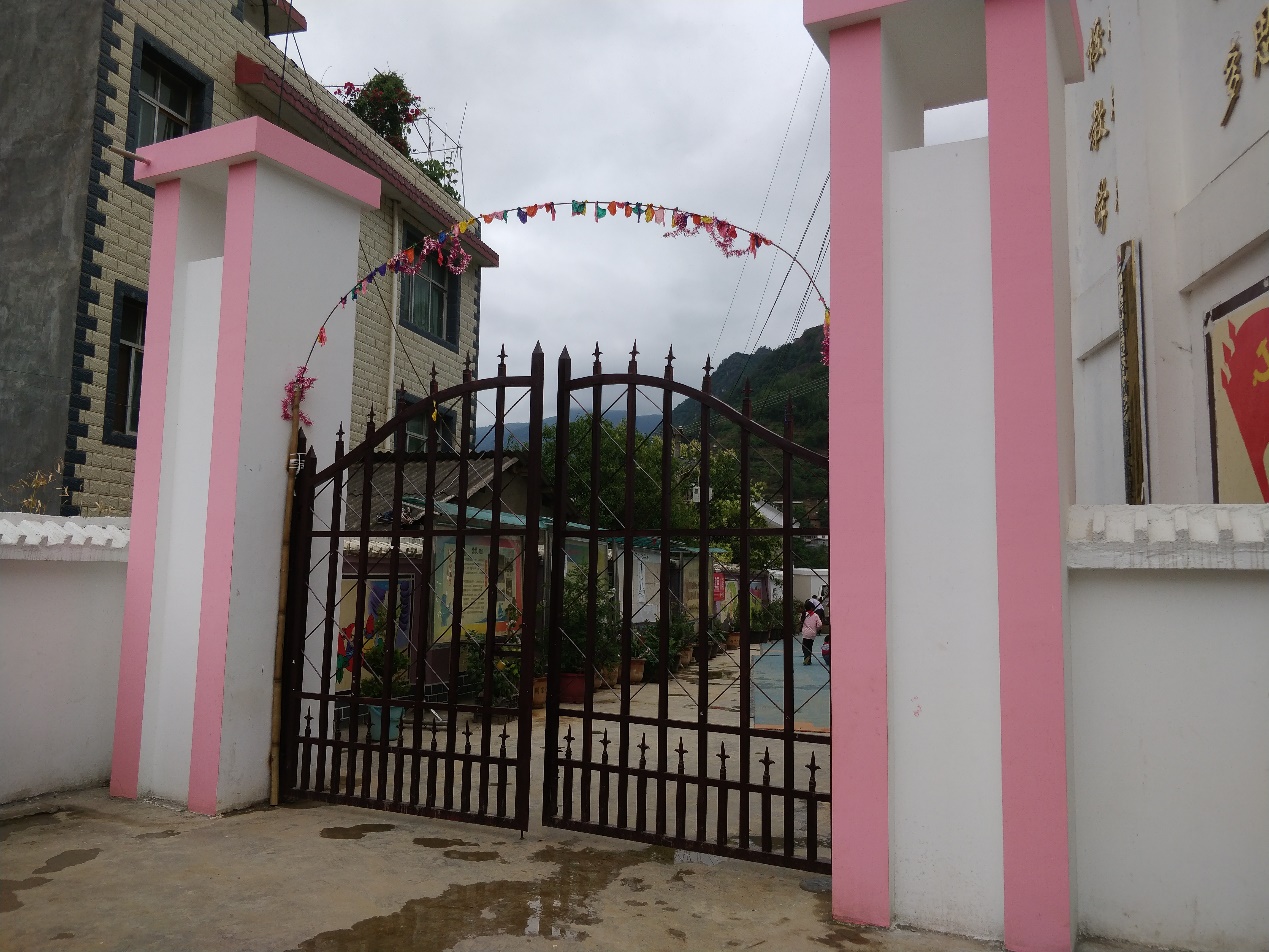 教学楼、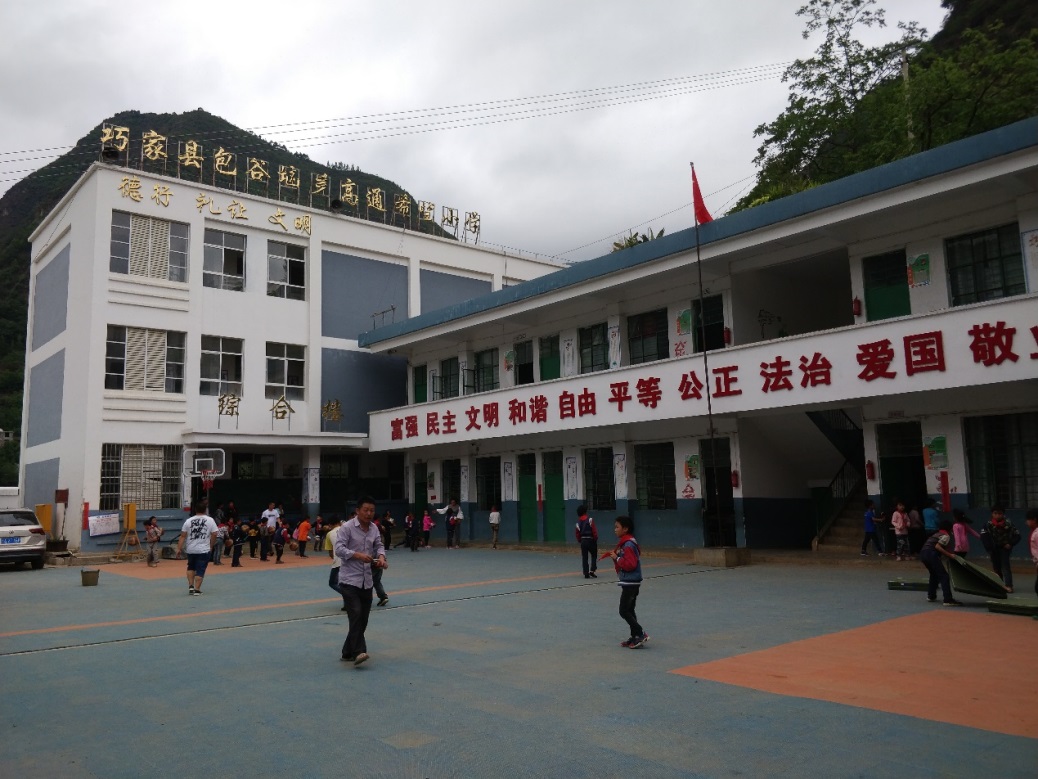 教室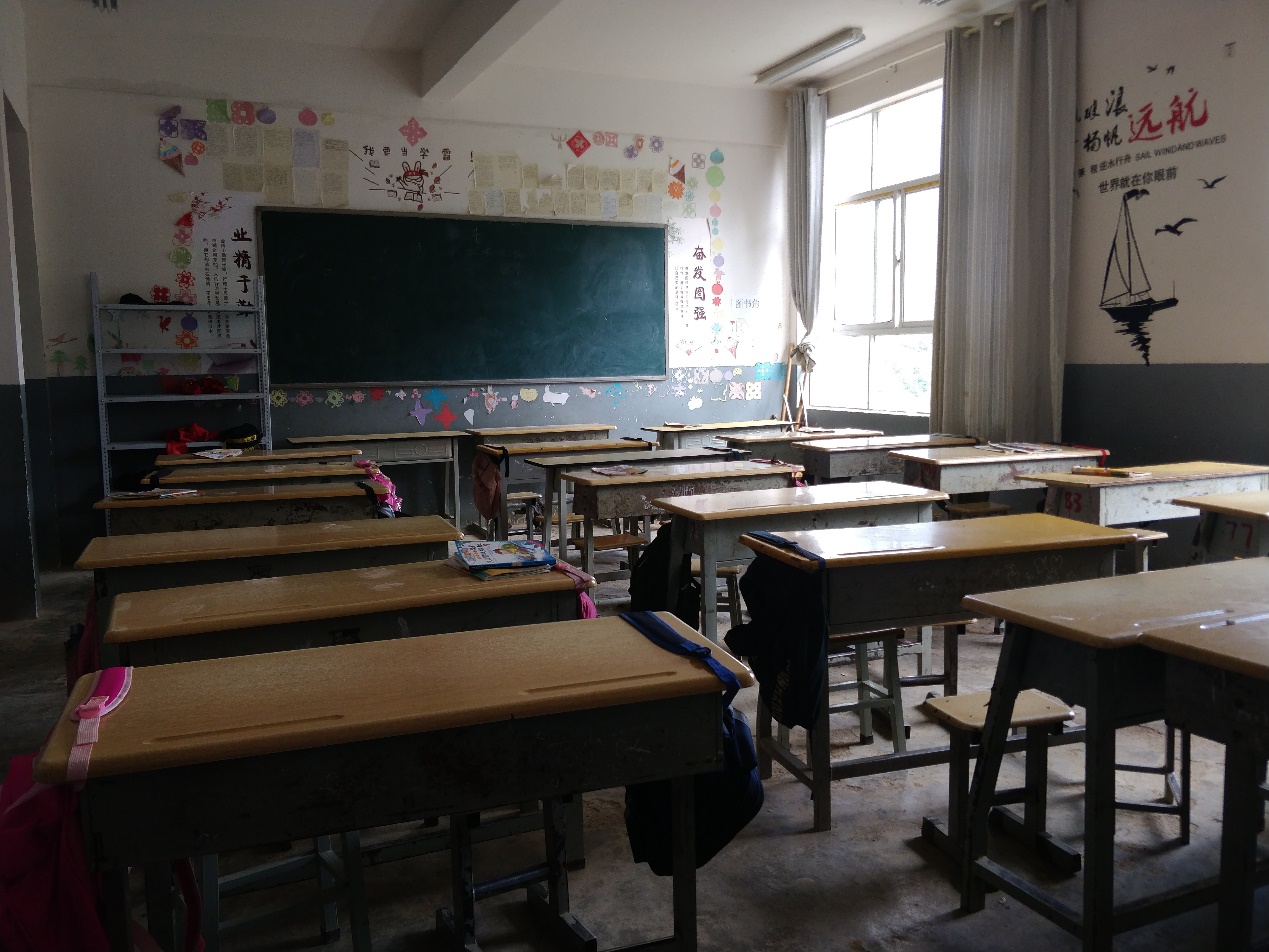 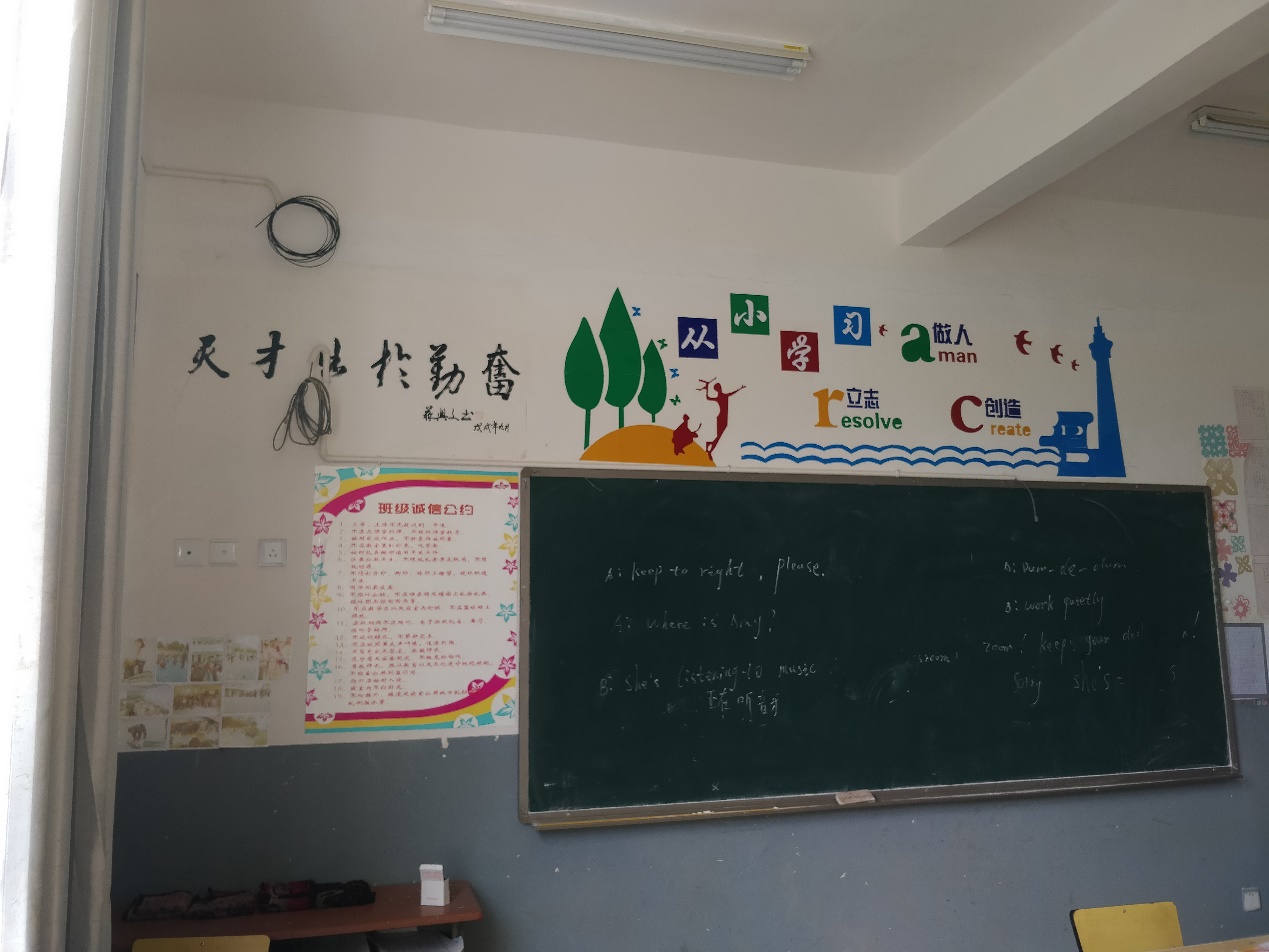 办公室教师宿舍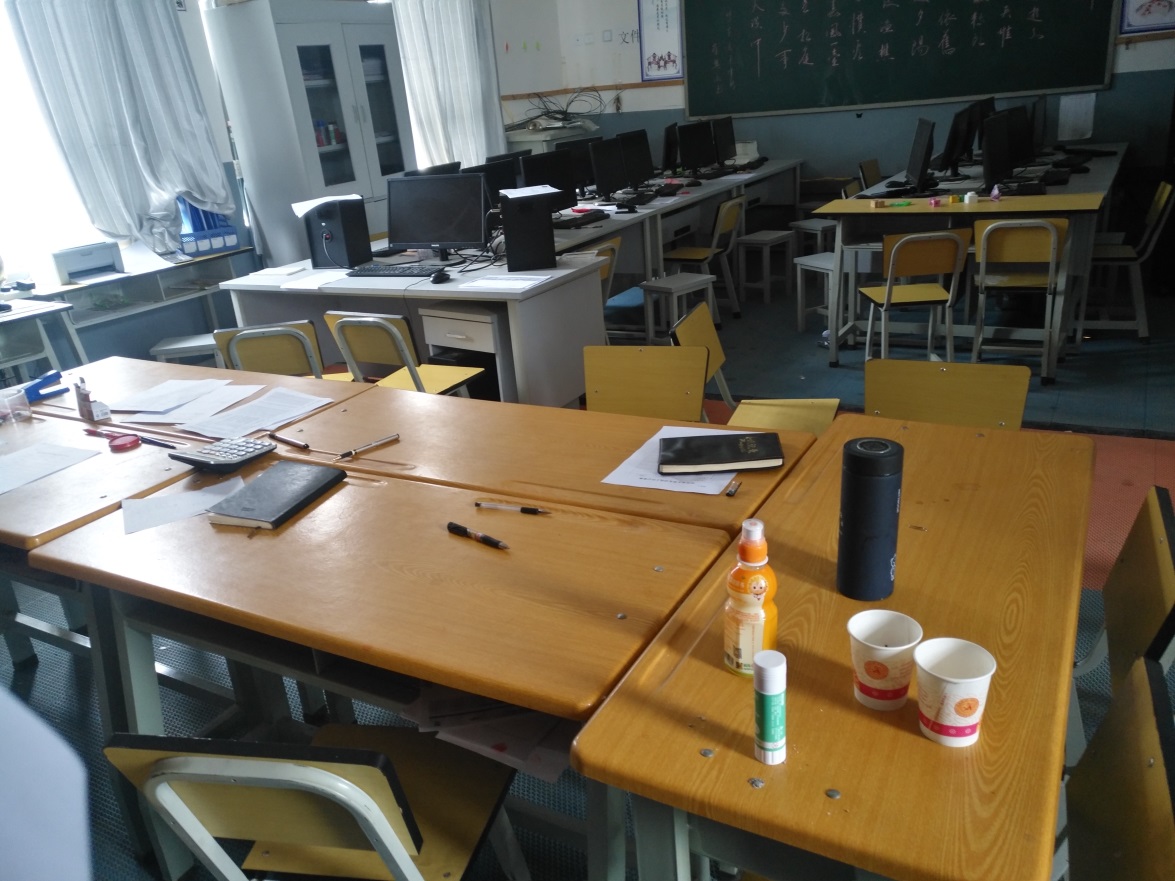 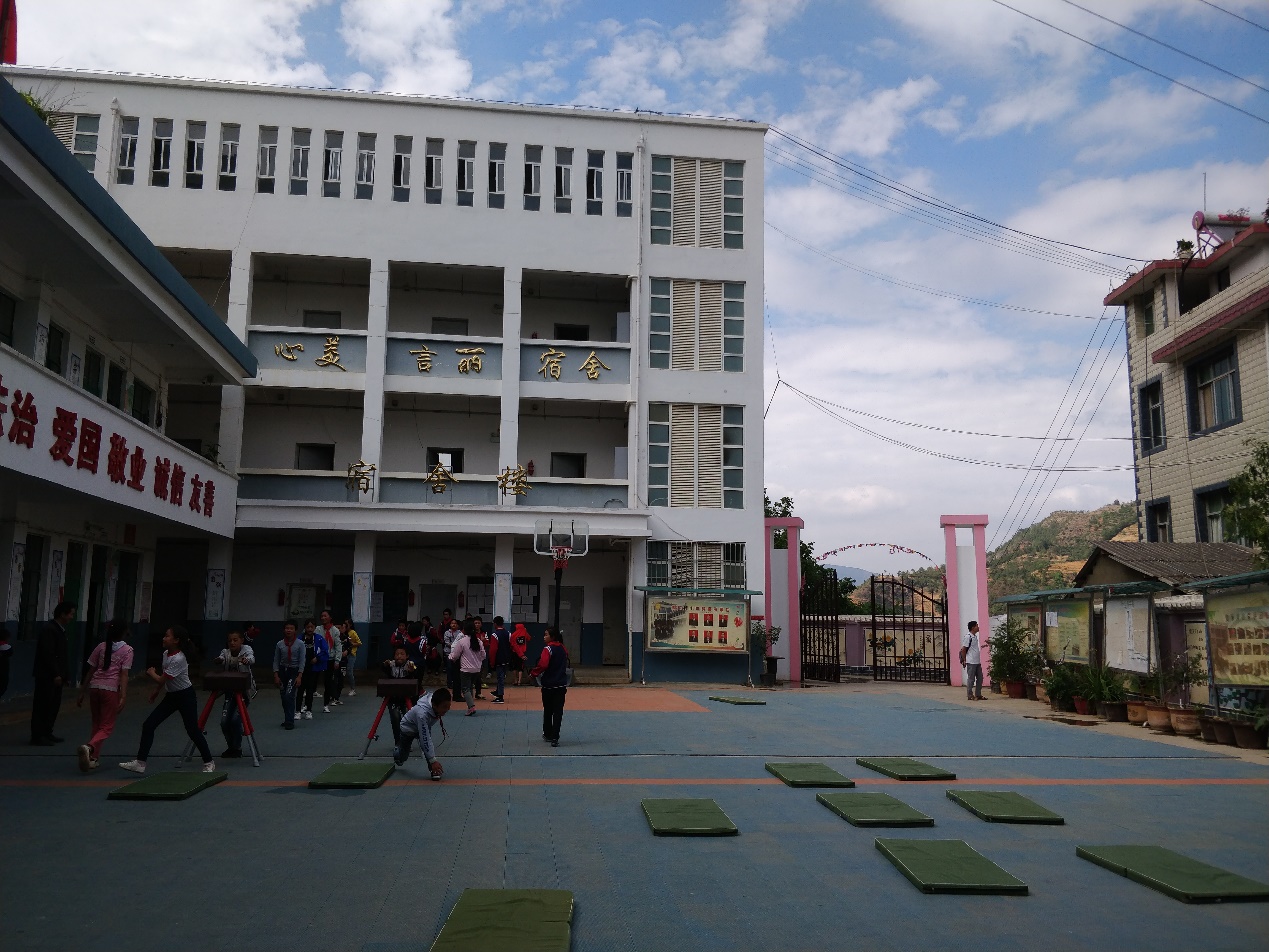 操场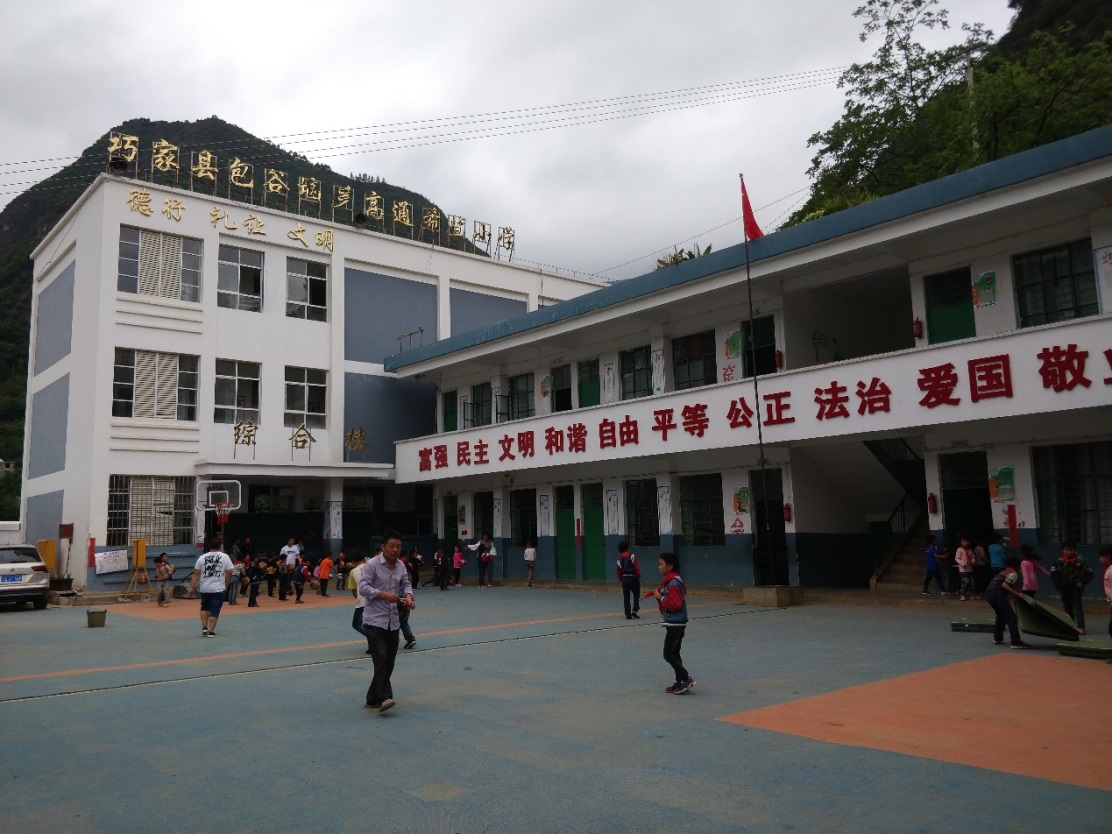 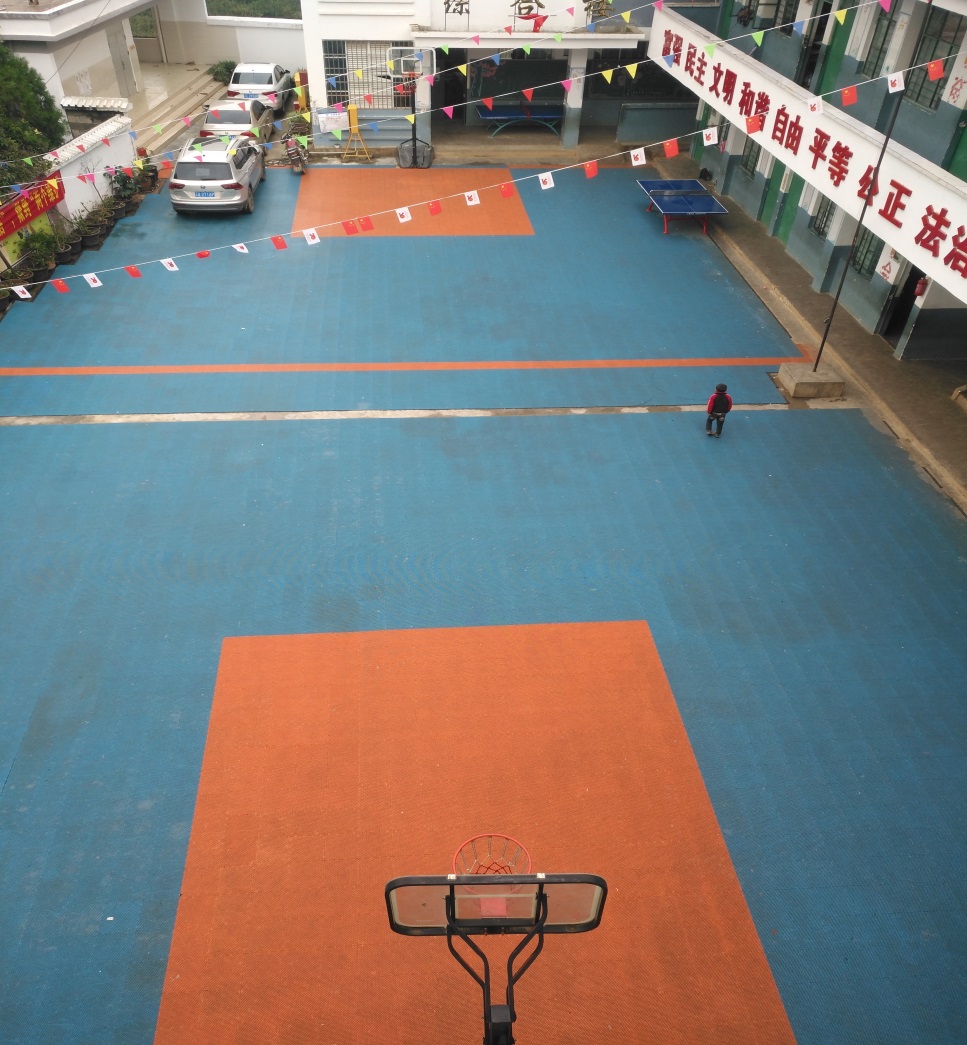 厕所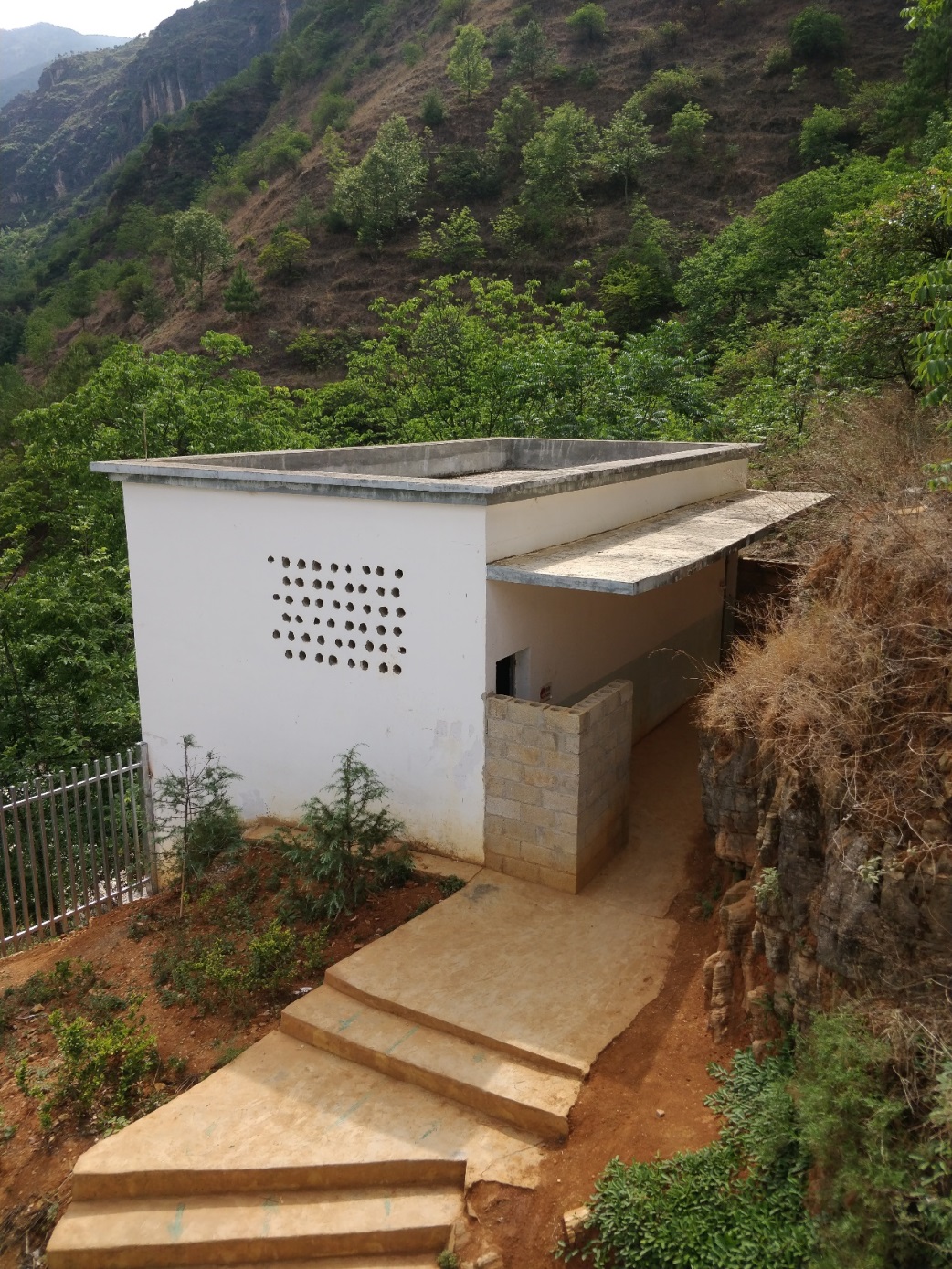 校园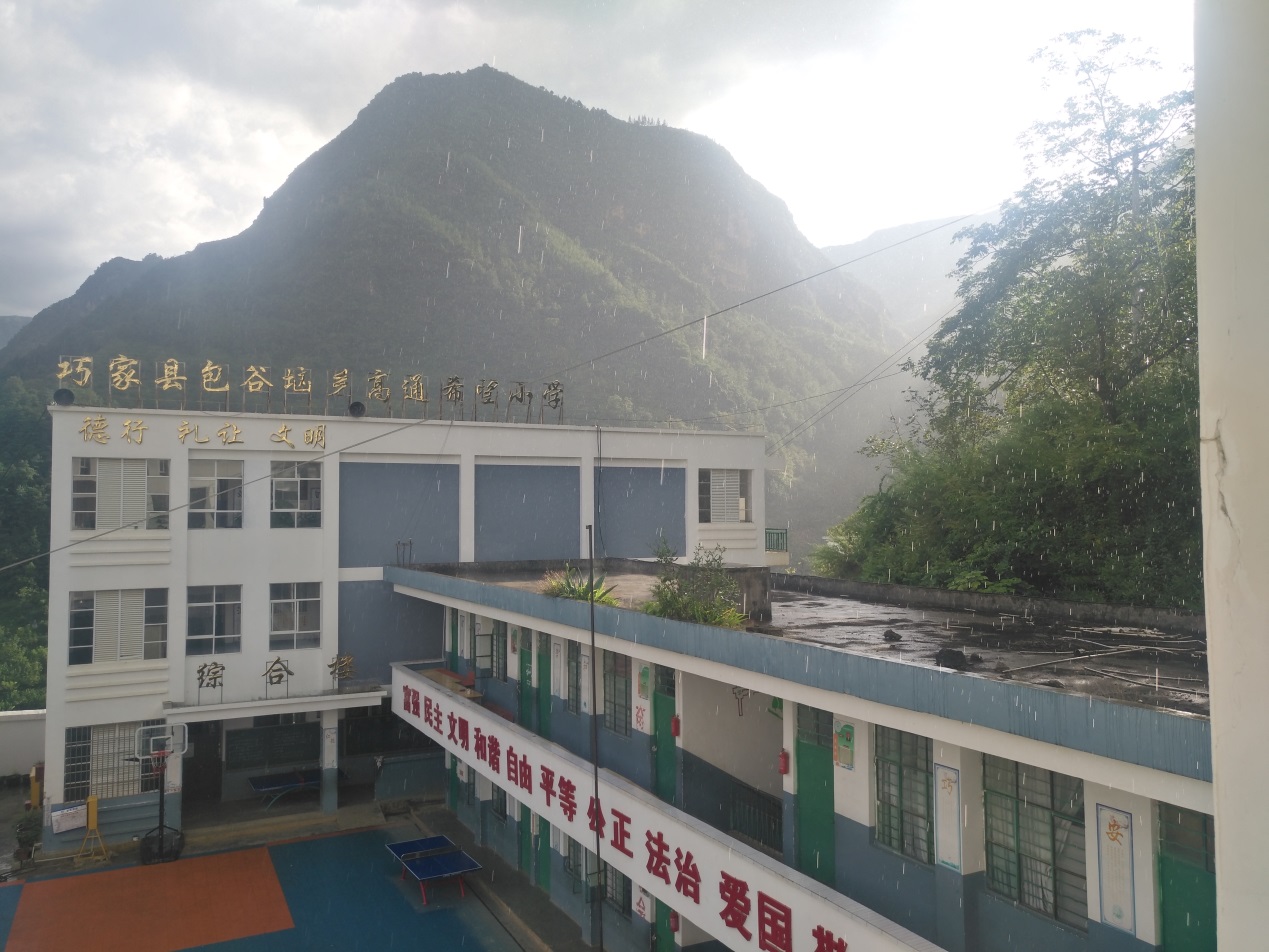 项目内容学校名称巧家县包谷垴乡周家坪小学学校位置巧家县包谷垴乡周家坪村校长姓名吕庆锁校长电话15974883906教师人数全校共9名教师。（含两名志愿者教师）志愿者人数2人班级数全校共6个班级，分别是：学前班、1-5年级。学生人数全校共210名学生。其中，男生129人左右，女生81人左右。平均班额35人师生比1:23.3班师比1:1.5平均课时量约24节/周多媒体学前班、一至三年级有电子白板，音乐和美术功能室有电子白板，其余教室没有。